2.pielikumsProjektu iesniegumu atlases nolikumam9.2.6. specifiskā atbalsta mērķa "Uzlabot ārstniecības un ārstniecības atbalsta personāla kvalifikāciju" projekta iesnieguma veidlapas aizpildīšanas metodika2017Saturs9.2.6. specifiskā atbalsta mērķa "Uzlabot ārstniecības un ārstniecības atbalsta personāla kvalifikāciju" projekta iesnieguma veidlapas aizpildīšanas metodikaMetodika projekta iesnieguma veidlapas aizpildīšanai (turpmāk – metodika) ir sagatavota ievērojot Ministru kabineta 2016.gada 8.novembra noteikumos Nr.718 “Darbības programmas "Izaugsme un nodarbinātība" 9.2.6. specifiskā atbalsta mērķa "Uzlabot ārstniecības un ārstniecības atbalsta personāla kvalifikāciju" īstenošanas noteikumi” (turpmāk – MK noteikumi) projektu iesniegumu atlases nolikumā (turpmāk – atlases nolikums) un projekta iesniegumu vērtēšanas kritēriju piemērošanas metodikā iekļautos skaidrojumus. Projekta iesnieguma sagatavošanai izmanto projekta iesnieguma veidlapu, kas pievienota atlases nolikumam un publicēta sadarbības iestādes tīmekļa vietnē www.cfla.gov.lv. Projekta iesnieguma sadaļu nosaukumus, rādītāju nosaukumus, izmaksu pozīciju nosaukumus nedrīkst mainīt un dzēst.Visas projekta iesnieguma veidlapas sadaļas aizpilda latviešu valodā, datorrakstā. Projekta iesniegumam pievieno visus atlases nolikumā minētos pielikumus un, ja nepieciešams, papildu pielikumus, uz kuriem projekta iesniedzējs atsaucas projekta iesniegumā. Papildu informācija par iesniedzamo dokumentu noformēšanu norādīta atlases nolikuma III. sadaļā “Projektu iesniegumu noformēšanas un iesniegšanas kārtība”.Aizpildot projekta iesniegumu, jānodrošina projekta iesnieguma veidlapā sniegtās informācijas saskaņotība starp visām projekta iesnieguma veidlapas sadaļām, kurās tā minēta vai uz kuru atsaucas.Metodika ir veidota atbilstoši projekta iesnieguma veidlapas sadaļām, skaidrojot, kāda informācija projekta iesniedzējam jānorāda attiecīgajās projekta iesnieguma veidlapas sadaļās, punktos un pielikumos. Visi projekta iesnieguma veidlapas aizpildīšanas ieteikumi un paskaidrojumi un atsauces uz normatīvajiem aktiem ir noformēti  slīprakstā un “zilā krāsā”.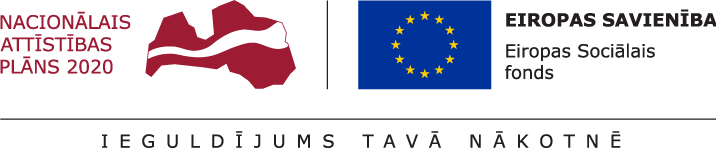 *Aizpilda CFLA* Projekta darbībām jāsakrīt ar projekta īstenošanas laika grafikā (1.pielikums) norādīto. Jānorāda visas projekta ietvaros atbalstāmās darbības – gan tās, kas veiktas pirms projekta iesnieguma apstiprināšanas, gan tās, ko plānots veikt pēc projekta iesnieguma apstiprināšanas.Kolonnā “N.p.k..” norāda attiecīgās darbības numuru, numerācija tiek saglabāta arī turpmākās projekta iesnieguma sadaļās, t.i., 1.pielikumā un 3.pielikumā;Kolonnā “Projekta darbība” norāda konkrētu darbības nosaukumu, ja nepieciešams, tad papildina ar apakšdarbībām. Ja tiek norādītas apakšdarbības, tad tām noteikti jānorāda arī darbības apraksts un rezultāts, aizpildot visas kolonnas.Ja tiek veidotas apakšdarbības, tad virsdarbībai nav obligāti jānorāda informācija kolonnās “Rezultāts”, Rezultāts skaitliskā izteiksmē” , jo nav nepieciešams dublēt informāciju, ko jau norāda par apakšdarbībām.Kolonnā “Projekta darbības apraksts” projekta iesniedzējs apraksta, kādi pasākumi un darbības tiks veiktas attiecīgās darbības īstenošanas laikā.Kolonnās  “Rezultāts” un “Rezultāts skaitliskā izteiksme” norāda precīzi definētu un reāli sasniedzamu rezultātu, tā skaitlisko izteiksmi (norāda tikai konkrētu skaitlisku informāciju) un atbilstošu mērvienību.Katrai darbībai vai apakšdarbībai jānorāda viens sasniedzamais rezultāts, var veidot vairākas apakšdarbības, ja darbībām paredzēti vairāki rezultāti.Plānojot projekta darbības, projekta iesniedzējam ir nepieciešams apzināt un uzskaitīt veicamās darbības, kas vērstas uz projekta mērķa (1.2.sadaļa), plānoto rādītāju (1.6.sadaļa) un rezultātu sasniegšanu. Projekta darbību plānošanā ievēro MK noteikumu nosacījumus. Atbilstoši MK noteikumu 11. un 29.punktā noteiktajam projekta iesniedzējs izstrādā Cilvēkresursu apmācību plānu, kā arī MK noteikumu 30.punktu ņem vērā  plānojot un īstenojot atbalstāmās darbības.Saskaņā ar MK noteikumu 15. punktā noteikto atbalstāmo darbību ietvaros ir atbalstāmas darbības, kas saistītas ar apmācībām prioritārajās veselības jomās – sirds un asinsvadu, onkoloģijas, bērnu, sākot no perinatālā un neonatālā perioda, un garīgās veselības jomā.Projektā var plānot tikai tādas darbības, kas atbilst MK noteikumu 14.punktā noteiktajām atbalstāmajām darbībām:projekta vadība un projekta īstenošanas nodrošināšana; ārstniecības un ārstniecības atbalsta personāla un farmaceitiskās aprūpes pakalpojumu sniedzēju apmācības;sociālā jomā strādājošo speciālistu apmācības; informācijas un publicitātes pasākumu nodrošināšana.Lai projektu apstiprinātu atbilstoši izvirzītajiem kritērijiem:projekta darbības ir precīzi definētas, t.i., no darbību nosaukumiem var spriest par to saturu, plānotais darbību īstenošanas ilgums ir samērīgs un atbilstošs;projekta darbības ir pamatotas, t.i., tās tieši ietekmē projekta mērķa, rezultātu un rādītāju sasniegšanu. Bez kādas no darbībām projekta mērķa, rezultātu un rādītāju sasniegšana nav iespējama. Katras darbības aprakstā ir pamatota tās nepieciešamība, aprakstīta tās ietvaros plānotā rīcība;projekta darbības ir vērstas uz projekta iesnieguma 1.3.punktā aprakstīto problēmu risinājumu.Projekta iesnieguma veidlapā sasniedzamais iznākuma rādītājs definēts atbilstoši MK noteikumu                7.2. apakšpunktā noteiktajam rādītājam. Rādītāju tabulā norādītajām vērtībām loģiski jāizriet no projektā plānotajām darbībām un norādītajiem rezultātiem pret darbībām, kā arī jānodrošina vismaz MK noteikumos noteikto sasniedzamo rādītāju apjomu.Rādītājam Nr.1 norāda konkrētu skaitlisko apjomu sasniedzamajai mērvienībai projekta starpposmā (uz 2020.gada 31.decembri) un gala vērtību atbilstoši MK noteikumu 7.2. apakšpunktam pēc projekta īstenošanas pabeigšanas.Projekta iesnieguma veidlapā sasniedzamais rezultāta rādītājs definēts atbilstoši MK noteikumu 7.1.  apakšpunktā noteiktajam rādītājam.Rādītāju tabulā norādītajām vērtībām loģiski jāizriet no projektā plānotajām darbībām un norādītajiem rezultātiem pret darbībām, kā arī jānodrošina vismaz MK noteikumu 7.1. apakšpunktā noteikto sasniedzamo rādītāja apjomu.* Jānorāda faktiskā projekta īstenošanas vietas adrese, ja īstenošanas vietas ir plānotas vairākas, iekļaujot papildus tabulu/as* Projekta īstenošanas ilgumam jāsakrīt ar projekta īstenošanas laika grafikā (1.pielikums) norādīto periodu pēc līguma noslēgšanasNorādītajam projekta īstenošanas ilgumam jāsakrīt ar projekta iesnieguma 1.1.sadaļā un laika grafikā (1.pielikums) norādīto informāciju par kopējo projekta īstenošanas ilgumu, ko laika grafikā apzīmē ar “X”.Projekta kopējā īstenošanas ilgumā neieskaita to darbību īstenošanas ilgumu, kas veiktas pirms vienošanās noslēgšanas un laika grafikā (1.pielikums) atzīmētas ar “P”, t.i., projekta īstenošanas ilgumu, kas jānorāda 2.3.sadaļā, aprēķina sākot no plānotā vienošanās par projekta īstenošanu parakstīšanas laika.Saskaņā ar MK noteikumu 38.punktu projektu īsteno ne ilgāk kā līdz 2023.gada 31.decembrim.Projekta iesniedzējs norāda iespējamos riskus, kas var nelabvēlīgi ietekmēt, traucēt vai kavēt projekta īstenošanas gaitu, sasniegt projekta mērķi un rezultātus. Projekta iesniedzējs riskus identificē pret projekta darbībām vai projekta posmiem, uz kuriem minētie riski varētu attiekties, novērtē riska ietekmi uz projekta ieviešanu un mērķa sasniegšanu un riska iestāšanās varbūtību, un izstrādā pasākumu plānu risku mazināšanai vai novēršanai.Projekta īstenošanas riskus apraksta, klasificējot tos pa risku grupām: finanšu riski – riski, kas saistīti ar projekta finansējumu, piemēram, priekšfinansējuma trūkums, tirgus cenu nepārzināšana, nepareizi saplānota finanšu plūsma, sadārdzinājumi un inflācija, kuras dēļ, uzsākot projekta īstenošanu, plānotās izmaksas var būtiski atšķirties no reālajām, izmaiņas likumdošanā, kas ietekmē projekta finanšu plūsmu, kā arī dubultā finansējuma risks, ja iestāde īsteno vairākus projektus vienlaicīgi, neatbilstoši veikto izdevumu riski. īstenošanas riski – riski, kas rodas, ja procesi vai procedūras darbojas kļūdaini vai nedarbojas vispār, kā rezultātā tiek būtiski traucēta vai kavēta projekta īstenošana, piemēram, neprecīza/neloģiska darbību plānošana, nepilnīga/neatbilstoša organizatoriskā struktūra, īstenoto darbību neatbilstība plānotajam, u.c. riski, kas attiecas uz projekta īstenošanā iesaistīto personālu, piemēram, tā nepietiekamās zināšanas vai prasmes, personāla mainība, cilvēkresursu nepietiekamība institūcijā vai to neefektīvs sadalījums, lai veiktu projektā paredzētās darbības.rezultātu un uzraudzības rādītāju sasniegšanas, administrēšanas riski – riski, kas saistīti ar projekta darbību rezultātu un uzraudzības rādītāju sasniegšanu, piemēram, nepietiekama mērķa grupas iesaistīšanās piedāvātajos pasākumos.citi riski - riski, kas attiecas uz spēkā esošo normatīvo aktu izmaiņām vai to prasību neievērošanu, t.sk. Publisko iepirkumu likuma un Darba likuma normu neievērošanu, līgumsaistību neievērošanu un citiem juridiskiem aspektiem.Kolonnā “Riska apraksts” sniedz konkrēto risku īsu aprakstu, kas konkretizē riska būtību vai raksturo tā iestāšanās apstākļus. Kolonnā “Riska ietekme (augsta, vidēja, zema)” norāda riska ietekmes līmeni uz projekta ieviešanu un mērķa sasniegšanu. Novērtējot riska ietekmes līmeni, ņem vērā tā ietekmi uz projektu kopumā – projekta finanšu resursiem, projektam atvēlēto laiku, plānotajām darbībām, rezultātiem un citiem projektam raksturīgiem faktoriem.  Var izmantot šādu risku ietekmes novērtēšanas skalu:Riska ietekme ir augsta, ja riska iestāšanās gadījumā tam ir ļoti būtiska ietekme un ir būtiski apdraudēta projekta ieviešana, mērķu un rādītāju sasniegšana, būtiski jāpalielina finansējums vai  rodas apjomīgi zaudējumi.Riska ietekme ir vidēja, ja riska iestāšanās gadījumā, tas var ietekmēt projekta īstenošanu, kavēt projekta sekmīgu ieviešanu un mērķu sasniegšanu.Riska ietekme ir zema, ja riska iestāšanās gadījumā  tam nav būtiskas ietekmes  un  tas  neietekmē projekta ieviešanu.Kolonnā “Iestāšanās varbūtība (augsta, vidēja, zema)” analizē riska iestāšanās varbūtību un biežumu projekta īstenošanas laikā vai noteiktā laika periodā, piemēram, attiecīgās darbības īstenošanas laikā, ja risks attiecināms tikai uz konkrētu darbību. Riska iestāšanās varbūtībai var izmantot šādu skalu:Iestāšanās varbūtība ir augsta, ja ir droši vai gandrīz droši, ka risks iestāsies, piemēram, reizi gadā;Iestāšanās varbūtība ir vidēja, ja ir iespējams (diezgan iespējams), ka risks iestāsies, piemēram, vienu reizi projekta laikā;Iestāšanās varbūtība ir zema, ja mazticams, ka risks iestāsies, var notikt tikai ārkārtas gadījumos.Kolonnā “Riska novēršanas/mazināšanas pasākumi” norāda projekta iesniedzēja plānotos un ieviešanas procesā esošos pasākumus, kas mazina riska ietekmes līmeni vai mazina iestāšanās varbūtību, tai skaitā norāda informāciju par pasākumu īstenošanas biežumu un atbildīgos. Izstrādājot pasākumus, jāņem vērā, ka pasākumiem ir jābūt reāliem, ekonomiskiem (izmaksām ir jābūt mazākām nekā iespējamie zaudējumi), koordinētiem visos līmeņos un atbilstošiem projekta iesniedzēja izstrādātajiem vadības un kontroles pasākumiem (iekšējiem normatīvajiem aktiem), kas nodrošina kvalitatīvu projekta ieviešanu.Metodikā izmantotā risku klasifikācija atbilstoši projekta iesniegumā norādītajām grupām, kā arī piedāvātās skalas riska novērtēšanai ir informatīvas, un projekta iesniedzējs pēc analoģijas var izmantot organizācijā  izmantoto risku ietekmes novērtēšanas skalu, ja tā ir  atbilstošāka izstrādātā projekta iesnieguma  vajadzībām.Projekta iesniedzējs sniedz informāciju par saistītajiem projektiem, ja tādi ir (norāda to informāciju, kas pieejama projekta iesnieguma aizpildīšanas brīdī), norādot informāciju par citiem 2007.-2013.gada  un 2014.-2020.gada plānošanas perioda specifisko atbalsta mērķa projektiem, finanšu instrumentiem un atbalsta programmām, ar kuriem saskata sinerģiju/demarkāciju. Piemēram, norāda informācija par projektiem/SAM -  sinerģija un demarkācija ar specifiskajiem atbalsta mērķiem Nr. 9.2.1., 2.2.1., 8.4.1. un 9.2.2., ja attiecināms, un pārējiem Veselības ministrijas pārziņā esošajiem specifiskajiem atbalsta mērķiem, t.sk.:projekta iesniegumā ir norādīts, ka tiek plānota, un ir aprakstīta projekta demarkācija ar LM pārziņā esošā 9.2.1.SAM  pasākuma 9.2.1.1. "Profesionālā sociālā darba attīstība pašvaldībās" (turpmāk - 9.2.1.1.pasākums) ietvaros plānotajām apmācību aktivitātēm sociālajiem darbiniekiem, nodrošinot apmācības par šādiem jautājumiem 1) Veselības speciālistiem (ģimenes ārstiem u.c.) - apmācības par komunikācijas/sadarbības (t.sk. informācijas nodošanu)  uzlabošanu, pilnveidošanu ar sociālajiem dienestiem, sociālā darba speciālistiem; 2)  Sociālā darba speciālistiem - par piedāvātajiem informācijas veselības aprūpes pakalpojumiem, aktualitātēm veselības aprūpes jomā; 3) Sociālā darba speciālistiem- specifisko prasmju attīstīšana darbā ar psihiski slimām personām, kam jau ir noteikta  diagnoze, kā arī kam vēl nav uzstādīta diagnoze (pirms veselības speciālista - ārsta utml.) izdota slēdziena;projekta iesniegumā ir norādīts, ka tiek plānota, un ir aprakstīta projekta sinerģija un demarkācija ar VARAM pārziņā esošā 2.2.1.SAM ietvaros īstenojamajām aktivitātēm e-veselības jomā, t.sk., apmācības, kas tiek īstenotas SAM 2.2.1.ietvaros, nevar tikt finansētas 9.2.6. SAM ietvaros;projekta iesniegumā ir norādīta sinerģija ar Eiropas Komisijas trešā Savienības rīcības programma veselības jomā 2014. – 2020.gadam, ja attiecināms. Tabulā aizpilda tās kolonnas, par kurām projekta sagatavošanas laikā ir pieejama informācija.Kolonnā “Sasniedzamā vērtība” norāda attiecīgajam rādītājam skaitlisko vērtību, kuru plānots sasniegt projekta īstenošanas rezultātā. Kolonnā “Piezīmes”, ja nepieciešams, sniedz informāciju, kas paskaidro norādītā attiecīgā rādītāja sasniedzamo vērtību.Projekta iesnieguma veidlapas 3.2.sadaļā horizontālā principa “Vienlīdzīgas iespējas” ieviešanai sasniedzamie rādītāji definēti atbilstoši Labklājības ministrijas kā par horizontālo principu koordināciju atbildīgās iestādes izstrādātās metodikas horizontālā principa “Vienlīdzīgas iespējas” īstenošanas uzraudzībai 2014.-2020.gada plānošanas periodā 1.pielikumā un MK noteikumu 36.3.apakšpunktam. Projekta īstenošanas laikā finansējuma saņēmējam par šiem rādītājiem jāsniedz dati reizi gadā. Ja uz projekta iesniegšanas brīdi nav iespējams noteikt vai plānot sasniedzamo vērtību, kolonnā “Sasniedzamā vērtība” projekta iesniedzējs attiecīgi atzīmē “-“ vai “0” un piezīmēs iekļauj informāciju, kas norāda, ka atbilstoši noslēgtajai vienošanās projekta īstenošanu dati tiks sniegti pēc fakta.Šajā projekta iesnieguma sadaļā projekta iesniedzējs, atbilstoši normatīvajos aktos noteiktajām prasībām, norāda informācijas un publicitātes pasākumus un sniedz pasākumu aprakstu (t.i., ko šis pasākums ietver, kas to īstenos, cik bieži), norāda īstenošanas periodu (piemēram, visu projekta īstenošanas laiku, konkrētus gada ceturkšņus), kā arī pasākumu skaitu.Ailē “Informatīvais plakāts” iekļauj informāciju par plakātu, kas finansējuma saņēmējam jānovieto projekta īstenošanas vietās sabiedrībai redzamā vietā, piemēram, pie ēkas ieejas, ar informāciju par projektu tostarp par finansiālo atbalstu no Eiropas Sociālā fonda. Plakāta minimālais izmērs A3. Ailē “Informācija internetā” norāda informāciju par finansējuma saņēmēja tīmekļa vietnē plānotajām publikācijām (aprakstiem) par projekta īstenošanu, tostarp tā mērķiem un rezultātiem, uzsverot no Eiropas Sociālā fonda saņemto finansiālo atbalstu. Informācijas aktualizēšana finansējuma saņēmēja tīmekļa vietnē par projekta īstenošanu paredzēta ne retāk kā reizi trijos mēnešos.Obligāti jānorāda projekta iesniedzēja precīza tīmekļa vietnes adrese, kurā tiks ievietota ar projekta ieviešanu, īstenošanu un rezultātiem saistītā aktuālā informācija.Ailē “Citi” norāda, piemēram, pasākumus, kas attiecas uz mērķa grupas informēšanu par dalību projektā. Kolonnā “Pasākuma apraksts” sniedz informāciju par to, ko šis konkrētais pasākums ietver un kas to īstenos.Kolonnā “Īstenošanas periods” norāda plānoto attiecīgā pasākuma īstenošanas laika posmu, piemēram, viss projekta īstenošanas laiks vai konkrēti gada periodi.Kolonnā “Skaits” norāda kopējo plānoto attiecīgo pasākumu skaitu.Lai projektu apstiprinātu atbilstoši izvirzītajiem kritērijiem projekta iesniegumā norādīts, ka:Visos informācijas un komunikācijas pasākumos, ko organizē atbalsta saņēmējs, tiek atzīts atbalsts, kas saņemts no fondiem darbības veikšanai, t.i., izvietojot Eiropas Savienības emblēmu kopā ar atsauci uz Eiropas Savienību saskaņā ar tehniskajiem parametriem, kas noteikti īstenošanas aktā, kuru Eiropas Komisija pieņēmusi atbilstoši Eiropas Parlamenta un Padomes 2013.gada 17.decembra Regulas (ES) Nr. 1303/2013 115. panta 4.punktam un norādot fondu vai fondus, kas atbalsta darbību.Darbības īstenošanas laikā atbalsta saņēmējs informē sabiedrību par atbalstu, kas saņemts no fondiem atbalsta saņēmēja tīmekļa vietnē, ja tāda ir, publicējot īsu un ar atbalsta apjomu samērīgu aprakstu par darbību, tostarp tās mērķiem un rezultātiem, un uzsverot no Eiropas Savienības saņemto finansiālo atbalstu. Kā arī viegli redzamā vietā, piemēram, pie ēkas ieejas, izvietojot vismaz vienu plakātu ar informāciju par projektu (minimālais izmērs A3), tostarp par finansiālo atbalstu no Savienības viegli redzamā vietā, piemēram, pie ēkas ieejas, izvietojot vismaz vienu plakātu ar informāciju par projektu (minimālais izmērs A3), tostarp par finansiālo atbalstu no Savienības.Nodrošina, lai personas, kas piedalās darbības īstenošanā, būtu informētas par šo finansējumu. Ikvienā dokumentā, kas attiecas uz darbības īstenošanu un kas paredzēts sabiedrībai vai dalībniekiem, tostarp jebkurā dalības sertifikātā vai citā sertifikātā, iekļauj paziņojumu par to, ka darbības programmu atbalstījis fonds vai fondi.Saskaņā ar MK noteikumu 35.punktu finansējuma saņēmējs nodrošina, lai informācija par apmācībām, kā arī apmācību programmas un materiāli būtu publiski pieejami tīmekļvietnē, un paredz iespēju anonīmi izteikt ierosinājumus un iebildumus par apmācībām. Aktuālo informāciju par projekta īstenošanu finansējuma saņēmējs ievieto savā tīmekļvietnē ne retāk kā reizi trijos mēnešos.Es, apakšā parakstījies (-usies), __________________________,vārds, uzvārds				Projekta iesniedzēja ___________________________________,               projekta iesniedzēja nosaukums				atbildīgā amatpersona, _________________________________,amata nosaukumsapliecinu, ka projekta iesnieguma iesniegšanas brīdī,projekta iesniedzējs neatbilst nevienam no Eiropas Savienības struktūrfondu un Kohēzijas fonda 2014.-2020.gada plānošanas perioda vadības likuma 23.pantā pirmajā daļā minētajiem projektu iesniedzēju izslēgšanas noteikumiem;projekta iesniedzēja rīcībā ir pietiekami un stabili finanšu resursi (nav attiecināms uz valsts budžeta iestādēm);projekta iesniegumā un tā pielikumos sniegtās ziņas atbilst patiesībai un projekta īstenošanai pieprasītais Eiropas Sociālā fonda līdzfinansējums tiks izmantots saskaņā ar projekta iesniegumā noteikto;nav zināmu iemeslu, kādēļ šis projekts nevarētu tikt īstenots vai varētu tikt aizkavēta tā īstenošana, un apstiprinu, ka projektā noteiktās saistības iespējams veikt normatīvajos aktos par attiecīgās Eiropas Sociālā fonda specifiskā atbalsta mērķa vai tā pasākuma īstenošanu noteiktajos termiņos;Apzinos, ka projektu var neapstiprināt līdzfinansēšanai no Eiropas Sociālā fonda, ja projekta iesniegums, ieskaitot šo sadaļu, nav pilnībā un kvalitatīvi aizpildīts, kā arī, ja normatīvajos aktos par attiecīgā Eiropas Sociālā fonda specifiskā atbalsta mērķa vai tā pasākuma īstenošanu plānotais Eiropas Sociālā fonda finansējums (kārtējam gadam/plānošanas periodam) projekta apstiprināšanas brīdī ir izlietots.Apzinos, ka nepatiesas apliecinājumā sniegtās informācijas gadījumā administratīva rakstura sankcijas var tikt uzsāktas gan pret mani, gan arī pret minēto juridisko personu – projekta iesniedzēju.Apzinos, ka projekta izmaksu pieauguma gadījumā projekta iesniedzējs sedz visas izmaksas, kas var rasties izmaksu svārstību rezultātā.Apliecinu, ka esmu iepazinies (-usies), ar attiecīgā Eiropas Sociālā fonda specifikā atbalsta mērķa vai tā pasākuma nosacījumiem un atlases nolikumā noteiktajām prasībām.Piekrītu projekta iesniegumā norādīto datu apstrādei Kohēzijas politikas fondu vadības informācijas sistēmā 2014.-2020.gadam un to nodošanai citām valsts informācijas sistēmām.Apliecinu, ka projekta iesniegumam pievienotās kopijas atbilst manā rīcībā esošiem dokumentu oriģināliem un projekta iesnieguma kopijas un elektroniskā versija atbilst iesniegtā projekta iesnieguma oriģinālam.Apzinos, ka projekts būs jāīsteno saskaņā ar projekta iesniegumā paredzētajām darbībām un rezultāti jāuztur atbilstoši projekta iesniegumā minētajam.Paraksts*: Datums: dd/mm/gggg* gadījumā, ja projekta iesnieguma veidlapa tiek iesniegta Kohēzijas politikas fondu vadības informācijas sistēmā 2014.- 2020.gadam vai ar e-parakstu, paraksta sadaļa nav aizpildāmaProjekta iesniegumu paraksta projekta iesniedzēja atbildīgā amatpersona, kurai iestādē ir noteiktas paraksttiesības.Ja projekta iesniegumu paraksta cita persona, tad projekta iesniegumam pievieno projekta iesniedzēja atbildīgās amatpersonas parakstītu pilnvarojumu (pilnvara, rīkojums, u.c. iekšējais normatīvais dokuments), kas apliecina attiecīgās personas tiesības parakstīt un iesniegt projekta iesniegumu pretendēšanai uz Eiropas Sociālā fonda finansējumu.Apliecinājumā norādītajam projekta iesniedzējam jāsakrīt ar projekta iesnieguma titullapā norādīto projekta iesniedzēju.PIELIKUMI1.pielikums projekta iesniegumamProjekta īstenošanas laika grafikā (1.pielikums) norāda projekta plānoto darbību īstenošanas laiku. Maksimālais projekta īstenošanas termiņš atbilstoši MK noteikumu 38.punktam ir ne ilgāk kā līdz 2023. gada 31. decembrim. Atbilstoši MK noteikumu 11.punktam projekta izmaksas ir attiecināmas, ja tās atbilst MK noteikumos minētajām izmaksu pozīcijām un ir radušās pēc tam, kad ir apstiprināts politikas plānošanas dokuments veselības nozares attīstības jomā un noslēgta vienošanās par projekta īstenošanu. MK noteikumu 16. punktā minētās izmaksas par MK noteikumu 29. punktā minētā Cilvēkresursu apmācību plāna un MK noteikumu 32. punktā minētās apmācību kvalitātes novērtēšanas, apmeklējuma uzskaites un eksaminācijas kārtības izstrādi ir attiecināmas, ja tās radušās no MK noteikumu spēkā stāšanās dienas (2016.gada 11.novembris).Projekta laika grafikā norādītajai informācijai par darbību īstenošanas ilgumu  jāatbilst projekta finansēšanas plānā (2.pielikums) norādītajai informācijai par projekta finansējuma sadalījumu pa gadiem, kā arī 2.3.sadaļā "Projekta īstenošanas ilgums (pilnos mēnešos)" norādītajai informācijai par īstenošanas ilgumu pēc vienošanās noslēgšanas.2.pielikums projekta iesniegumamProjekta “Finansēšanas plānā” (2.pielikums) norāda projektā plānoto izmaksu sadalījumu pa gadiem un finansēšanas avotiem, nodrošinot atbilstošu finansējuma sadalījuma proporciju katrā īstenošanas gadā, un ievērojot “Projekta īstenošanas laika grafikā” (1.pielikums) norādīto darbību īstenošanas laika periodu un attiecīgai darbībai nepieciešamo finansējuma apjomu.Atbilstoši MK noteikumu 9.punktam maksimālā kopējo attiecināmo izmaksu summa, iesniedzot projekta iesniegumu, ir  22 765 950  euro, t.sk. Eiropas Sociālā fonda finansējums – 19 351 057 euro un valsts budžeta finansējums - 3 414 893 euro. Attiecīgi kolonnā “Kopā” norādītās summas attiecīgajās ailēs nevar pārsniegt šos maksimālo summu ierobežojumus.Atbilstoši MK noteikumu 10.punktam Eiropas Sociālā fonda finansējums nevar pārsniegt 85% no projektam plānotā kopējā attiecināmā finansējuma, t.i., attiecīgi kolonnā “Kopā” norādītais  procentuālais apmērs nevar pārsniegt 85 %.Finansēšanas plānā:visas attiecināmās izmaksas pa gadiem plāno aritmētiski precīzi (gan horizontāli, gan vertikāli viena gada ietvaros) ar diviem cipariem aiz komata, summas norādot euro. projekta iesniedzējs aizpilda tabulu, norādot attiecīgās summas “baltajās” šūnās, pārējie tabulas lauki aizpildās automātiski, taču projekta iesniedzēja pienākums ir pārliecināties par veikto aprēķinu pareizību;nodrošina, ka projekta kopējās attiecināmās izmaksas kolonnā “Kopā” atbilst “Projekta budžeta kopsavilkumā” (3.pielikums) ailē “KOPĀ” norādītajām kopējām attiecināmajām izmaksām;ja attiecīgajā gadā kādā ailē nav plānots finansējums, norāda “0,00”.Projekta finansēšanas plūsma jāplāno atbilstoši MK noteikumu 8.punktā noteiktajam sasniedzamajam finanšu rādītājam: līdz 2018.gada 31.decembrim sertificēti izdevumi  6 724 711 euro apmērā, lai  būtu nodrošināta minētā finanšu rādītāja sasniegšana, t.i. projekta finansējuma plānojums pa gadiem nodrošina tādu finanšu plūsmu (maksājumu pieprasījumus), ka līdz 2017.gada 31.decembrim  ir iesniegti maksājumu pieprasījumi 6 724 711 euro apmērā. Ja projektā plānotā finanšu plūsma līdz 2017.gada beigām nesasniedz noteiktā finanšu rādītāja apmēru, tad atbilstību kritērijam pārbauda pēc šāda algoritma: n1 + (n2 x 50%) ≥ (finanšu rādītājs euro), kurā n1 = projekta finansējums 2017.gadā un n2 = projekta finansējums 2018.gada pirmajos sešos mēnešos.”Plānojot finansējuma sadalījumu pa gadiem, jāņem vērā, ka netiešās izmaksas sadarbības iestāde maksās 15% apmērā no reāli veiktajām vadības un īstenošanas personāla atlīdzības izmaksām. Tādējādi, ja kādā gadā, piemēram, uzsākot projektu nepieciešamais netiešo izmaksu apmērs faktiski pārsniedz 15% no vadības un īstenošanas personāla atlīdzības izmaksām, bet nākamajā gadā tās nepieciešamas mazākā apmērā, plānojot projekta budžeta sadalījumu pa gadiem, jāņem vērā, ka attiecīgi abos gados tiks maksāts pēc MK noteikumos noteiktās vienotās likmes, t.i. 15 %, apmērā. Atbilstoši MK noteikumu 11.punktam netiešās izmaksas projektā var attiecināt no MK noteikumu spēkā stāšanās dienas.3.pielikums projekta iesniegumam* Izmaksu pozīcijas norāda saskaņā ar normatīvajā aktā par attiecīgā Eiropas Savienības fonda specifiskā atbalsta mērķa īstenošanu norādītajām attiecināmo izmaksu pozīcijāmProjekta iesnieguma 3.pielikumā “Projekta budžeta kopsavilkums” izmaksu pozīcijas ir definētas atbilstoši MK noteikumu 16., 17., 18., 21., 23., 24.  punktā nosauktajām attiecināmajām izmaksu pozīcijām, ievērojot Ministru kabineta 2014.gada 16.decembra noteikumu Nr.784 “Kārtība, kādā Eiropas Savienības struktūrfondu un Kohēzijas fonda vadībā iesaistītās institūcijas nodrošina plānošanas dokumentu sagatavošanu un šo fondu ieviešanu 2014.–2020.gada plānošanas periodā” 1. pielikumā norādīto izmaksu klasifikāciju.Projekta iesniedzējs, aizpildot projekta iesnieguma 3.pielikumu “Projekta budžeta kopsavilkums”, var nodefinētajām pozīcijām izveidot apakšlīmeņus (pieļaujams definēt vēl trīs apakšlīmeņus). Piemēram, projekta iesniedzējs var nepieciešamības gadījumā veidot 3.1.1. un 3.1.2. izmaksu pozīcijas, ja nepieciešams definēto izmaksu pozīciju dalīt sīkāk. Jaunas papildu pozīcijas veidot projekta iesniedzējs nevar. Piemēram, projekta iesniedzējs nevar pievienot izmaksu pozīciju 3.3. Ja kādu no izmaksām nav iespējams iekļaut jau nodefinētajās, lūdzu konsultēties ar Centrālo finanšu un līgumu aģentūru atlases nolikumā noteiktajā kārtībā. Papildus lūdzam ņemt vērā, ka summas pa pozīcijām jānorāda zemākajā apakšlīmenī, t.i. nevar būt situācija, kad summa ir norādīta virspozīcijā, bet nav apakšpozīcijā.Plānojot projekta budžetu, jāievēro, ka projektā var iekļaut tikai tādas izmaksas, kas ir nepieciešamas projekta īstenošanai un to nepieciešamība izriet no projekta iesnieguma 1.5.sadaļā norādītajām projekta darbībām (tai skaitā 1.2., 1.3., 1.4.sadaļā iekļautajiem aprakstiem). Izmaksām ir jānodrošina rezultātu sasniegšana (1.5.sadaļā plānotie rezultāti) un jāveicina 1.6.sadaļā norādīto rādītāju sasniegšana. Plānojot attiecināmās izmaksas, jāņem vērā MK noteikumos noteiktās izmaksu pozīcijas, to ierobežojumus un Vadošās iestādes Vadlīnijas attiecināmo un neattiecināmo izmaksu noteikšanai 2014.-2020.gada plānošanas periodā noteiktais. Vadlīnijas pieejamas Eiropas Savienības fondu tīmekļa vietnē www.esfondi.lv  (http://www.esfondi.lv/page.php?id=1196 ).Kolonnā “Izmaksu pozīcijas nosaukums” ir iekļautas tādas izmaksas, kas atbilst MK noteikumu 16., 17., 18., 21., 23., 24.  .punktā  noteiktajām pozīcijām. Kolonnā “Izmaksu veids (tiešās/ netiešās)” informācija norādīta atbilstoši MK noteikumiem.Kolonnā “Daudzums” norāda, piemēram, dalībnieku skaitu, mēnešu skaitu, komandējumu skaitu. Norādītā informācija kolonnās “Daudzums” un “Mērvienība” nedrīkst būt pretrunīga ar projekta iesnieguma 1.5.sadaļā “Projekta darbības un sasniedzamie rezultāti” norādītajiem plānotajiem darbību rezultātiem.Kolonnā “Mērvienība” norāda vienības nosaukumu.Kolonnā “Projekta darbības Nr.” norāda atsauci uz projekta darbību, uz kuru šīs izmaksas attiecināmas. Ja izmaksas attiecināmas uz vairākām projekta darbībām - norāda visas. Projekta darbības numuram jāsakrīt ar projekta iesnieguma 1.5.sadaļā “Projekta darbības un sasniedzamie rezultāti” norādīto projekta darbības (vai apakšdarbības - ja attiecināms) numuru. Jāievēro, ka darbībām jāatbilst MK noteikumu 14.punktā noteiktajām. Kolonnā “Attiecināmās izmaksas” norāda attiecīgās izmaksas euro ar diviem cipariem aiz komata. Ja projektā attiecīgajā izmaksu pozīcijā vai kolonnā izmaksas netiek plānotas, norāda “0,00”.Kolonnā “Kopā” “EUR” norāda summu, ko veido attiecināmās izmaksas, vienlaikus procentuālais apmērs tiek aprēķināts no projekta kopējām izmaksām.Kolonnā “t.sk. PVN” informāciju norāda, ja projekta iesniedzējs ir reģistrējies kā PVN maksātājs.MK noteikumos noteiktie izmaksu pozīciju kopējie ierobežojumi:netiešās attiecināmās izmaksas (1.izmaksu pozīcija) atbilstoši MK noteikumu 23.punktam ir vienādas ar 15 % no tiešajām personāla izmaksām. Tiešās personāla izmaksas projekta budžeta kopsavilkumā veido izmaksu pozīcija 2.1. “Projekta vadības personāla atlīdzības izmaksas”(kopsumma) un izmaksu pozīcija 3.1.”Projekta īstenošanas personāla atlīdzības izmaksas”(kopsumma);neparedzētās izmaksas (15. izmaksu pozīcija) atbilstoši MK noteikumu 24.punktam ir līdz 2% no  projekta kopējām tiešajām attiecināmajām izmaksām.saskaņā MK noteikumu 16. punktu MK noteikumu 14.1. apakšpunktā minētās atbalstāmās darbības finansējums nepārsniedz 6% no MK noteikumu 9. punktā minētā kopējā pieejamā finansējuma.saskaņā ar MK 18.punktu MK noteikumu 14.3. apakšpunktā minētās atbalstāmās darbības finansējums nepārsniedz 3% no MK  noteikumu 9. punktā minētā kopējā pieejamā finansējuma, un tās ietvaros ir attiecināmas apmācību izmaksas par prasmēm, kas sociālā pakalpojuma sniegšanas laikā ļauj identificēt nepieciešamību piesaistīt ārstniecības personālu, nodrošinot demarkāciju ar 9.2.1.1. pasākumu "Profesionāla sociālā darba attīstība pašvaldībās".Saskaņā ar MK noteikumu 19. punktu  MK noteikumu 17. un 18. punktā minētās izmaksas ir attiecināmas par apmācību dalībniekiem, kuri apmeklējuši vismaz 75 procentus no apmācību kursa un sekmīgi nokārtojuši noslēguma pārbaudi, ja noslēguma pārbaude ir attiecināma konkrētajām apmācībām atbilstoši MK  noteikumu 32. punktā minētajai apmācību kvalitātes novērtēšanas, apmeklējuma uzskaites un eksaminācijas kārtībai. Saskaņā ar MK noteikumu 20. punktu apmācībām, kuru ilgums pārsniedz 160 stundas un kuras sadalāmas tematiskajos komponentos, MK noteikumu 19. punktā minētais ierobežojums ir attiecināms proporcionāli apmācāmās personas dalības laikam ar tematisko komponentu saistītajās apmācībās, ja ir iespējams pierādīt attiecīgo apmācību lietderību atbilstoši MK noteikumu 32. punktā minētajai apmācību kvalitātes novērtēšanas, apmeklējuma uzskaites un eksaminācijas kārtībai.Saskaņā ar MK noteikumu 25. punktu projekta vadības un īstenošanas personālam, kas darba laika slodzes ietvaros vienā institūcijā veic pienākumus, kuri ir saistīti ne tikai ar projektu, bet arī ar konkrētās institūcijas pamatdarbību vai citu finanšu instrumentu administrēšanu, daļu no atlīdzības izmaksām var segt no projekta finansējuma proporcionāli laikam, kurā tiek veikti ar projektu saistītie pienākumi. Šādā gadījumā veic projekta vadības un īstenošanas personāla darba laika uzskaiti sadalījumā pa veiktajām funkcijām, ievērojot, ka izmaksas no Eiropas Sociālā fonda ir attiecināmas, ja darbinieks projektā nodarbināts vismaz 30 procentus no kopējās noslodzesEiropas Sociālā fonda projekta iesniegumsProjekta nosaukums:Projekta nosaukums nedrīkst pārsniegt vienu teikumu. Tam kodolīgi jāatspoguļo projekta mērķis.Projekta nosaukums nedrīkst pārsniegt vienu teikumu. Tam kodolīgi jāatspoguļo projekta mērķis.Projekta nosaukums nedrīkst pārsniegt vienu teikumu. Tam kodolīgi jāatspoguļo projekta mērķis.Projekta nosaukums nedrīkst pārsniegt vienu teikumu. Tam kodolīgi jāatspoguļo projekta mērķis.Projekta nosaukums nedrīkst pārsniegt vienu teikumu. Tam kodolīgi jāatspoguļo projekta mērķis.Specifiskā atbalsta mērķa/ pasākuma atlases kārtas numurs un nosaukums: 9.2.6. specifiskā atbalsta mērķis "Uzlabot ārstniecības un ārstniecības atbalsta personāla kvalifikāciju"9.2.6. specifiskā atbalsta mērķis "Uzlabot ārstniecības un ārstniecības atbalsta personāla kvalifikāciju"9.2.6. specifiskā atbalsta mērķis "Uzlabot ārstniecības un ārstniecības atbalsta personāla kvalifikāciju"9.2.6. specifiskā atbalsta mērķis "Uzlabot ārstniecības un ārstniecības atbalsta personāla kvalifikāciju"9.2.6. specifiskā atbalsta mērķis "Uzlabot ārstniecības un ārstniecības atbalsta personāla kvalifikāciju"Projekta iesniedzējs: Projekta iesniedzējs specifiskā atbalsta ietvaros ir vadošā valsts pārvaldes iestāde veselības nozarē – Veselības ministrija.Norāda projekta iesniedzēja juridisko nosaukumu, neizmantojot tā saīsinājumus. Projekta iesniedzējs specifiskā atbalsta ietvaros ir vadošā valsts pārvaldes iestāde veselības nozarē – Veselības ministrija.Norāda projekta iesniedzēja juridisko nosaukumu, neizmantojot tā saīsinājumus. Projekta iesniedzējs specifiskā atbalsta ietvaros ir vadošā valsts pārvaldes iestāde veselības nozarē – Veselības ministrija.Norāda projekta iesniedzēja juridisko nosaukumu, neizmantojot tā saīsinājumus. Projekta iesniedzējs specifiskā atbalsta ietvaros ir vadošā valsts pārvaldes iestāde veselības nozarē – Veselības ministrija.Norāda projekta iesniedzēja juridisko nosaukumu, neizmantojot tā saīsinājumus. Projekta iesniedzējs specifiskā atbalsta ietvaros ir vadošā valsts pārvaldes iestāde veselības nozarē – Veselības ministrija.Norāda projekta iesniedzēja juridisko nosaukumu, neizmantojot tā saīsinājumus. Reģistrācijas numurs/ Nodokļu maksātāja reģistrācijas numurs: Norāda reģistrācijas numuru.Norāda reģistrācijas numuru.Norāda reģistrācijas numuru.Norāda reģistrācijas numuru.Norāda reģistrācijas numuru.Projekta iesniedzēja veids: Norāda atbilstošu projekta iesniedzēja veidu.Šajā SAM projekta iesniedzējs ir valsts pārvaldes iestāde.Norāda atbilstošu projekta iesniedzēja veidu.Šajā SAM projekta iesniedzējs ir valsts pārvaldes iestāde.Norāda atbilstošu projekta iesniedzēja veidu.Šajā SAM projekta iesniedzējs ir valsts pārvaldes iestāde.Norāda atbilstošu projekta iesniedzēja veidu.Šajā SAM projekta iesniedzējs ir valsts pārvaldes iestāde.Norāda atbilstošu projekta iesniedzēja veidu.Šajā SAM projekta iesniedzējs ir valsts pārvaldes iestāde.Projekta iesniedzēja tips (saskaņā ar regulas 651/2014 1.pielikumu):Norāda N/A, jo SAM ietvaros uz  projektu iesniedzēju  neattiecas regulas 651/2014 1.pielikuma nosacījumi.Norāda N/A, jo SAM ietvaros uz  projektu iesniedzēju  neattiecas regulas 651/2014 1.pielikuma nosacījumi.Norāda N/A, jo SAM ietvaros uz  projektu iesniedzēju  neattiecas regulas 651/2014 1.pielikuma nosacījumi.Norāda N/A, jo SAM ietvaros uz  projektu iesniedzēju  neattiecas regulas 651/2014 1.pielikuma nosacījumi.Norāda N/A, jo SAM ietvaros uz  projektu iesniedzēju  neattiecas regulas 651/2014 1.pielikuma nosacījumi.Valsts budžeta finansēta institūcijaŠajā SAM projekta iesniedzējs ir valsts budžeta finansēta institūcija un norāda “Jā”.Šajā SAM projekta iesniedzējs ir valsts budžeta finansēta institūcija un norāda “Jā”.Šajā SAM projekta iesniedzējs ir valsts budžeta finansēta institūcija un norāda “Jā”.Šajā SAM projekta iesniedzējs ir valsts budžeta finansēta institūcija un norāda “Jā”.Šajā SAM projekta iesniedzējs ir valsts budžeta finansēta institūcija un norāda “Jā”.Projekta iesniedzēja klasifikācija atbilstoši Vispārējās ekonomiskās darbības klasifikācijai NACE:NACE kodsEkonomiskās darbības nosaukumsEkonomiskās darbības nosaukumsEkonomiskās darbības nosaukumsEkonomiskās darbības nosaukumsProjekta iesniedzēja klasifikācija atbilstoši Vispārējās ekonomiskās darbības klasifikācijai NACE:  Četru zīmju kodsProjekta iesniedzējs no  NACE 2. redakcijas klasifikatora, kas pieejams http://www.csb.gov.lv/node/29900/list izvēlas  savai pamatdarbībai atbilstošo ekonomiskas darbības nosaukumu atbilstoši NACE 2.redakcijai.  Ja uz projekta iesniedzēju attiecas vairākas darbības,  veidlapā norāda  galveno pamatdarbību (arī ja tā ir atšķirīga no projekta  tēmas). Šī  informācija tiek izmantota statistikas vajadzībām.Projekta iesniedzējs no  NACE 2. redakcijas klasifikatora, kas pieejams http://www.csb.gov.lv/node/29900/list izvēlas  savai pamatdarbībai atbilstošo ekonomiskas darbības nosaukumu atbilstoši NACE 2.redakcijai.  Ja uz projekta iesniedzēju attiecas vairākas darbības,  veidlapā norāda  galveno pamatdarbību (arī ja tā ir atšķirīga no projekta  tēmas). Šī  informācija tiek izmantota statistikas vajadzībām.Projekta iesniedzējs no  NACE 2. redakcijas klasifikatora, kas pieejams http://www.csb.gov.lv/node/29900/list izvēlas  savai pamatdarbībai atbilstošo ekonomiskas darbības nosaukumu atbilstoši NACE 2.redakcijai.  Ja uz projekta iesniedzēju attiecas vairākas darbības,  veidlapā norāda  galveno pamatdarbību (arī ja tā ir atšķirīga no projekta  tēmas). Šī  informācija tiek izmantota statistikas vajadzībām.Projekta iesniedzējs no  NACE 2. redakcijas klasifikatora, kas pieejams http://www.csb.gov.lv/node/29900/list izvēlas  savai pamatdarbībai atbilstošo ekonomiskas darbības nosaukumu atbilstoši NACE 2.redakcijai.  Ja uz projekta iesniedzēju attiecas vairākas darbības,  veidlapā norāda  galveno pamatdarbību (arī ja tā ir atšķirīga no projekta  tēmas). Šī  informācija tiek izmantota statistikas vajadzībām.Juridiskā adrese:Norāda precīzu projekta iesniedzēja juridisko adresi, ierakstot attiecīgajās ailēs prasīto informāciju.Iela, mājas nosaukums, Nr./dzīvokļa Nr.Norāda precīzu projekta iesniedzēja juridisko adresi, ierakstot attiecīgajās ailēs prasīto informāciju.Iela, mājas nosaukums, Nr./dzīvokļa Nr.Norāda precīzu projekta iesniedzēja juridisko adresi, ierakstot attiecīgajās ailēs prasīto informāciju.Iela, mājas nosaukums, Nr./dzīvokļa Nr.Norāda precīzu projekta iesniedzēja juridisko adresi, ierakstot attiecīgajās ailēs prasīto informāciju.Iela, mājas nosaukums, Nr./dzīvokļa Nr.Norāda precīzu projekta iesniedzēja juridisko adresi, ierakstot attiecīgajās ailēs prasīto informāciju.Iela, mājas nosaukums, Nr./dzīvokļa Nr.Juridiskā adrese:Republikas pilsētaNovadsNovadsNovada pilsēta vai pagastsNovada pilsēta vai pagastsJuridiskā adrese:Pasta indekssPasta indekssPasta indekssPasta indekssPasta indekssJuridiskā adrese:E-pastsE-pastsE-pastsE-pastsE-pastsJuridiskā adrese:Tīmekļa vietneTīmekļa vietneTīmekļa vietneTīmekļa vietneTīmekļa vietneKontaktinformācija: Sniedz informāciju par kontaktpersonu, norādot attiecīgajās ailēs prasīto informāciju.Projekta iesniedzējs kā kontaktpersonu uzrāda atbildīgo darbinieku, kompetentu par projekta iesniegumā sniegto informāciju un projekta īstenošanas organizāciju, piemēram, plānotā projekta vadītāju.Kontaktpersonas Vārds, UzvārdsSniedz informāciju par kontaktpersonu, norādot attiecīgajās ailēs prasīto informāciju.Projekta iesniedzējs kā kontaktpersonu uzrāda atbildīgo darbinieku, kompetentu par projekta iesniegumā sniegto informāciju un projekta īstenošanas organizāciju, piemēram, plānotā projekta vadītāju.Kontaktpersonas Vārds, UzvārdsSniedz informāciju par kontaktpersonu, norādot attiecīgajās ailēs prasīto informāciju.Projekta iesniedzējs kā kontaktpersonu uzrāda atbildīgo darbinieku, kompetentu par projekta iesniegumā sniegto informāciju un projekta īstenošanas organizāciju, piemēram, plānotā projekta vadītāju.Kontaktpersonas Vārds, UzvārdsSniedz informāciju par kontaktpersonu, norādot attiecīgajās ailēs prasīto informāciju.Projekta iesniedzējs kā kontaktpersonu uzrāda atbildīgo darbinieku, kompetentu par projekta iesniegumā sniegto informāciju un projekta īstenošanas organizāciju, piemēram, plānotā projekta vadītāju.Kontaktpersonas Vārds, UzvārdsSniedz informāciju par kontaktpersonu, norādot attiecīgajās ailēs prasīto informāciju.Projekta iesniedzējs kā kontaktpersonu uzrāda atbildīgo darbinieku, kompetentu par projekta iesniegumā sniegto informāciju un projekta īstenošanas organizāciju, piemēram, plānotā projekta vadītāju.Kontaktpersonas Vārds, UzvārdsKontaktinformācija: Ieņemamais amatsIeņemamais amatsIeņemamais amatsIeņemamais amatsIeņemamais amatsKontaktinformācija: TālrunisTālrunisTālrunisTālrunisTālrunisKontaktinformācija: E-pastsE-pastsE-pastsE-pastsE-pastsKorespondences adrese (aizpilda, ja atšķiras no juridiskās adreses)Norāda precīzu projekta iesniedzēja korespondences adresi, ierakstot attiecīgajās ailēs prasīto informāciju.Iela, mājas nosaukums, Nr./dzīvokļa Nr.Norāda precīzu projekta iesniedzēja korespondences adresi, ierakstot attiecīgajās ailēs prasīto informāciju.Iela, mājas nosaukums, Nr./dzīvokļa Nr.Norāda precīzu projekta iesniedzēja korespondences adresi, ierakstot attiecīgajās ailēs prasīto informāciju.Iela, mājas nosaukums, Nr./dzīvokļa Nr.Norāda precīzu projekta iesniedzēja korespondences adresi, ierakstot attiecīgajās ailēs prasīto informāciju.Iela, mājas nosaukums, Nr./dzīvokļa Nr.Norāda precīzu projekta iesniedzēja korespondences adresi, ierakstot attiecīgajās ailēs prasīto informāciju.Iela, mājas nosaukums, Nr./dzīvokļa Nr.Korespondences adrese (aizpilda, ja atšķiras no juridiskās adreses)Republikas pilsētaRepublikas pilsētaNovadsNovadsNovada pilsēta vai pagastsKorespondences adrese (aizpilda, ja atšķiras no juridiskās adreses)Pasta indekssPasta indekssPasta indekssPasta indekssPasta indekssProjekta identifikācijas Nr.*: Aizpilda CFLAAizpilda CFLAAizpilda CFLAAizpilda CFLAAizpilda CFLAProjekta iesniegšanas datums*:Aizpilda CFLAAizpilda CFLAAizpilda CFLAAizpilda CFLAAizpilda CFLA1.SADAĻA – PROJEKTA APRAKSTSProjekta kopsavilkums: projekta mērķis, galvenās darbības, ilgums, kopējās izmaksas un plānotie rezultāti (< 2000 zīmes >)(informācija pēc projekta apstiprināšanas tiks publicēta):Kopsavilkumu ieteicams rakstīt pēc visu pārējo sadaļu aizpildīšanas. Šajā sadaļā projekta iesniedzējs sniedz visaptverošu, strukturētu projekta būtības kopsavilkumu, kas jebkuram interesentam sniedz ieskatu par to, kas projektā plānots. Kopsavilkumā:norāda projekta mērķi (īsi);iekļauj informāciju par galvenajām projekta darbībām;informāciju par plānotajiem rezultātiem;sniedz informāciju par projekta kopējām izmaksām (var izcelt plānoto Eiropas Sociālā fonda atbalsta apjomu);kā arī norāda informāciju par projekta ilgumu.Par plānoto projekta īstenošanas sākumu uzskatāms plānotais vienošanās par projekta īstenošanu parakstīšanas datums.Saskaņā ar MK noteikumu 11.punktu MK noteikumu  16. punktā minētās izmaksas par MK noteikumu 29. punktā minētā Cilvēkresursu apmācību plāna un MK  noteikumu 32. punktā minētās apmācību kvalitātes novērtēšanas, apmeklējuma uzskaites un eksaminācijas kārtības izstrādi ir attiecināmas pirms apstiprināts politikas plānošanas dokuments veselības nozares attīstības jomā un pirms vienošanās par Eiropas Savienības fonda projekta īstenošanu noslēgšanas, t.i., minētās izmaksas ir attiecināmās, ja tās radušās no MK noteikumu spēkā stāšanās dienas (2016.gada 11.novembris).  Atbilstoši MK noteikumu 38.punktā noteiktajām, specifiskā atbalsta ietvaros projektu īsteno saskaņā ar vienošanos par projekta īstenošanu, bet ne ilgāk kā līdz 2023. gada 31. decembrim.Šī informācija par projektu pēc projekta iesnieguma apstiprināšanas tiks publicēta Eiropas Savienības fondu vadošās iestādes tīmekļa vietnē www.esfondi.lv.Projekta mērķis un tā pamatojums (< 2000 zīmes >):Atlasē tiek atbalstīts projekts, kura mērķis atbilst SAM mērķim, kas norādīts MK noteikumu 5. punktā – uzlabot ārstniecības un ārstniecības atbalsta personāla kvalifikāciju prioritārajās jomās – sirds un asinsvadu, onkoloģijas, bērnu, sākot no perinatālā un neonatālā perioda, un garīgās veselības jomā.Projekta mērķim jābūt:atbilstošam SAM mērķim. Projekta iesniedzējs argumentēti pamato, kā projekts un tajā plānotās darbības atbilst SAM;mērķim un kā projekta īstenošana dos ieguldījumu SAM; mērķa sasniegšanā; atbilstošam problēmas risinājumam (informācija metodikas 1.3.sadaļā), tai skaitā projekta mērķis ir atbilstošs tieši projekta mērķa grupai un projekta problēmsituācijai;sasniedzamam, t.i., projektā noteikto darbību īstenošanas rezultātā to var sasniegt. Definējot projekta mērķi, jāievēro, ka projekta mērķim ir jābūt atbilstošam projekta iesniedzēja kompetencei un tādam, kuru ar pieejamiem resursiem var sasniegt projektā plānotā termiņā.Projekta mērķi jānoformulē skaidri, lai projektam beidzoties var pārbaudīt, vai tas ir sasniegts. Ņemot vērā, ka projekts ir laikā ierobežots, arī mērķim jābūt sasniedzamam projekta laikā.Ieteicams projekta mērķi formulēt ne garāku par 400 zīmēm, jo saskaņā ar normatīvajiem aktiem par obligātajām publicitātes prasībām, par kurām detalizētāka informācija iekļauta šīs metodikas 5.sadaļā, mērķis jānorāda arī uz noteiktiem publicitātes materiāliem.Problēmas un risinājuma apraksts, t.sk. mērķa grupu problēmu un risinājuma apraksts (< 4000 zīmes >)Projekta iesnieguma 1.3.sadaļā sniegtais problēmas un risinājuma apraksts palīdz uzlabot ārstniecības un ārstniecības atbalsta personāla kvalifikāciju prioritārajās jomās – sirds un asinsvadu, onkoloģijas, bērnu, sākot no perinatālā un neonatālā perioda, un garīgās veselības jomā.Identificē problēmu, norāda tās aktualitāti, īsi raksturo pašreizējo situāciju un pamato, kāpēc identificēto problēmu nepieciešams risināt konkrētajā laikā un vietā, kā arī norāda paredzamās sekas, ja projekts netiks īstenots.Problēmas izklāstā vēlams izmantot statistikas datus (norādot atsauci), veiktās priekšizpētes rezultātus, atsauces uz pētījumiem, izvērtējumiem.Apraksta, kā projekta ietvaros paredzēts risināt identificēto problēmu un kāpēc projektā plānotās  darbības spēs visefektīvāk sasniegt projekta mērķi un atrisināt mērķa grupas problēmu.Problēmas risinājuma aprakstā sniedz skaidru priekšstatu par to, ka:izvēlētais risinājums nodrošina projekta mērķa sasniegšanu un veidlapas 1.4.sadaļā norādītās mērķa grupas problēmas risināšanu;veicamās darbības un to sasniedzamie rezultāti ir optimāli un pamatoti, un palīdz problēmas risināšanā.Lai projektu apstiprinātu atbilstoši izvirzītajiem kritērijiem:projekta iesniegumā norādīts, ka tiek plānota, un ir aprakstīta projekta sinerģija un demarkācija ar citiem projektiem;projekta iesniedzējs norāda, ka īstenojot apmācību pasākumus, tiks izvērtēta un ņemta vērā projekta ietekme uz valsts un pašvaldību budžetiem, tā ir pieņemama, kā arī ir identificēta nepieciešamā rīcība finansējuma piesaistei, ja attiecināms. Ietekme uz valsts un pašvaldību budžetiem ir pieņemama, ja projekta iesniegumā minēto apmācību pasākumu īstenošanai nepieciešamais finansējums ir identificēts un nosedz definēto pasākumu īstenošanai nepieciešamās izmaksas;projekta iesniegumā ir aprakstīts, kā tiks nodrošināta tādu pasākumu īstenošana, kas uzlabos veselības aprūpes pakalpojumu pieejamību teritoriālās atstumtības riskam pakļautajiem iedzīvotājiem;projekta iesniegumā ir aprakstīts mehānisms, kā notiks biedrību un nodibinājumu iesaiste mērķa grupas apmācību plānošanā, novērtēšanā un uzraudzībā.;projekta iesniegumā ir aprakstīts, mehānisms, kā tiks nodrošināta interešu konflikta novēršana saistībā ar ekspertu iesaisti lēmumu pieņemšanā par veicamajām apmācībām un dalību apmācību pakalpojuma sniegšanā;projekta iesniegumā ir aprakstīts, kā tiks izmantota 2007.-2013.gada plānošanas periodā īstenoto pasākumu ietvaros gūtā pieredze attiecībā uz tālākizglītības aktivitātēm veselības jomā, t.sk., kā tiks nodrošināta iepriekšējā periodā uzkrātā pieredze un izmantotie principi, apmācību materiāli un mācību programmas, kā arī izstrādātā mājas lapa www.talakizglitiba.lv;projekta iesniegumā ir aprakstīts projekta apmācību kvalitātes kontroles mehānisms, t.sk. aprakstīta MK noteikumu 32.punktā noteiktā izstrādājamo apmācību kvalitātes novērtēšanas, apmeklējuma uzskaites un eksaminācijas kārtību;projekta iesniegumā norādīts mehānisms, kā tiks nodrošināta ekspertu ar atbilstošu kvalifikāciju iesaistes nodrošināšana apmācību efektivitātes uzlabošanai, daudzveidojot zināšanas un uzkrājot arī citu valstu pieredzi, t.sk. ir aprakstīts, ka tiks izstrādāta MK noteikumu 32.punktā noteiktā apmācību kvalitātes novērtēšanas, apmeklējuma uzskaites un eksaminācijas kārtība, kādā tiek atlasīti attiecīgie eksperti, nodrošinot caurspīdīgu un godīgu ekspertu atlases procesu, kas nodrošina kvalitatīvu 9.2.6.SAM  īstenošanu;projekta iesniegumā ir aprakstīts mehānisms, kā tiks nodrošināta apmācību pieejamība visā Latvijas teritorijā, kā arī aprakstīts mehānisms, kā tiks nodrošināta apmācību pieejamība plašam interesentu lokam, t.sk. aprakstīta plānotā rīcība attiecībā uz mobilitātes pabalstiem (ietverot transporta izdevumus un izdevumus par naktsmītni apmācību laikā) un aprakstīta plānotā rīcība attiecībā uz interesentu loku, kas pārstāv plašu mērķauditoriju;projekta iesniegumā ir aprakstīts, kā paredzēts noteikt vienotus nosacījumus pieredzes apmaiņas aktivitātei, izvērtējot apmācību efektivitāti. Projekta iesniegumā ir aprakstīta plānotā rīcība attiecībā uz MK noteikumu 32.punktā noteikto apmācību kvalitātes novērtēšanas, apmeklējuma uzskaites un eksaminācijas kārtību, kuru sagatavo finansējuma saņēmējs un saskaņo ar konsultatīvo darba grupu, attiecībā uz procesu, kādā tiek organizētas pieredzes apmaiņas aktivitātes, t.sk. apmācību efektivitātes nodrošināšanas kontekstā;projekta iesniedzējs norāda mehānismu, kā tiks vērtēts apmācību programmu un apmācību realizācijas iepirkuma organizēšanas veids, lai nodrošinātu kvalitatīvu apmācību īstenošanu, t.sk. aprakstīts, vai mācību programmu ar attiecīgo apmācību realizāciju plānots īstenot kā vienotu iepirkumu, aprakstot, kā izvēlētā pieeja veicina apmācību kvalitāti;projekta iesniegumā ir aprakstīta Cilvēkresursu plāna izstrāde un aktualizācija, tā saskaņošanas un aktualizācijas kārtība, kā arī aprakstīts, kā tiks nodrošināta apmācību atbilstība cilvēkresursu apmācību plānam.Atbilstoši MK noteikumu 36.2. apakšpunktā noteiktajām, finansējuma saņēmējs uzkrāj  datus par apmācību dalībniekiem, lai izvērtētu Cilvēkresursu apmācību plāna izpildi, nodrošinot, ka dati par ārstniecības un ārstniecības atbalsta personālu ir salīdzināmi ar ārstniecības personu un ārstniecības atbalsta personu reģistru un resertificējošo iestāžu datubāzēm.Norāda informāciju par līdzšinējo projekta ieviešanas gaitu un veiktajām darbībām līdz projekta iesnieguma apstiprināšanai.Projekta mērķa grupas apraksts (<4000 zīmes >)Apraksta projekta mērķa grupu, uz kuru attieksies projekta darbības un kuru tieši ietekmēs projekta rezultāti. Pamato projekta darbību saistību ar mērķa grupas vajadzībām.Atlasē tiek atbalstīts projekts, kura mērķa grupa atbilst SAM mērķa grupai, kas norādīta MK noteikumu 6. punktā – ārstniecības un ārstniecības atbalsta personāls, sociālā jomā strādājošie speciālisti un farmaceitiskās aprūpes pakalpojumu sniedzēji.Lai projektu apstiprinātu atbilstoši izvirzītajiem kritērijiem:projekta iesniegumā ir aprakstīts, kā apmācību rezultātā tiks nodrošināta veselības aprūpes pakalpojumu pieejamības uzlabošana teritoriālās atstumtības riskam pakļautajiem iedzīvotājiem.projekta iesniedzējs ir paredzējis risinājumus mērķauditorijas informētības nodrošināšanai par projektā īstenotajiem pasākumiem, proti, ir paredzēts izmantot precīzi definētus, mērķauditorijai atbilstošākos komunikāciju kanālus un metodes informēšanai par pieejamajiem atbalsta pasākumiem.Projekta darbības un sasniedzamie rezultāti:Projekta darbības un sasniedzamie rezultāti:Projekta darbības un sasniedzamie rezultāti:Projekta darbības un sasniedzamie rezultāti:Projekta darbības un sasniedzamie rezultāti:Projekta darbības un sasniedzamie rezultāti:N.p.k.Projekta darbība*Projekta darbības apraksts (<2000 zīmes katrai darbībai >)Rezultāts Rezultāts skaitliskā izteiksmēRezultāts skaitliskā izteiksmēN.p.k.Projekta darbība*Projekta darbības apraksts (<2000 zīmes katrai darbībai >)Rezultāts SkaitsMērvienība1.Piemēram: ārstniecības un ārstniecības atbalsta personāla un farmaceitiskās aprūpes pakalpojumu sniedzēju apmācības…………1.1.Piemēram: ārstniecības un ārstniecības atbalsta personāla semināriDarbības aprakstā pamato tās nepieciešamību, apraksta rīcību un pasākumus, kādi tiks veikti attiecīgās darbības īstenošanas laikā.Piemēram: noorganizēti semināriPiemēram: 20Piemēram: gab.1.2.……………2.……………2.1.……………2.2.……………2.2.1.……………….……………Projektā sasniedzamie uzraudzības rādītāji atbilstoši normatīvajos aktos par attiecīgā Eiropas Savienības fonda specifiskā atbalsta mērķa vai pasākuma  īstenošanu norādītajiem:1.6.1. Iznākuma rādītāji1.6.1. Iznākuma rādītāji1.6.1. Iznākuma rādītāji1.6.1. Iznākuma rādītāji1.6.1. Iznākuma rādītāji1.6.1. Iznākuma rādītājiNr.Rādītāja nosaukumsPlānotā vērtībaPlānotā vērtībaPlānotā vērtībaMērvienībaNr.Rādītāja nosaukumsgadsstarpvērtībagala vērtība1.Veselības un sociālās aprūpes jomā strādājošo personu skaits, kuras saņēmušas Eiropas Sociālā fonda atbalstītās apmācības veselības jomā31.12.2020.skaitsskaitspersonas1.6.2. Rezultāta rādītāji1.6.2. Rezultāta rādītāji1.6.2. Rezultāta rādītāji1.6.2. Rezultāta rādītājiNr.Rādītāja nosaukumsPlānotā vērtībaMērvienībaNr.Rādītāja nosaukumsPlānotā vērtībaMērvienība1.Ārstniecības, ārstniecības atbalsta personu un farmaceitiskās aprūpes pakalpojumu sniedzēju skaits, kuri pilnveidojuši profesionālo kvalifikāciju tālākizglītības pasākumu ietvarosskaitsPakalpojuma sniedzējiProjekta īstenošanas vieta:Projekta īstenošanas vieta:1.7.1. Projekta īstenošanas adrese* Visa LatvijaAtzīmē “X” ailē “Visa Latvija”, ja projekta īstenošana aptver visu Latviju. Nav nepieciešams norādīt projekta iesniedzēja filiāļu adreses.2.SADAĻA – PROJEKTA ĪSTENOŠANA2.1. Projekta īstenošanas kapacitāteProjekta iesnieguma 2.1.sadaļā sniegtajai informācijai skaidri un nepārprotami jāliecina, ka projekta vadības personāls un tā funkcijas ir nodalītas no projekta īstenošanas personāla un tā funkcijām. Gadījumos, kad persona nav nodarbināta uz pilnu slodzi vai arī viens darbinieks ir iesaistīts gan projekta vadībā, gan projekta īstenošanā, norāda arī informāciju par attiecīgā darbinieka procentuālo slodzes apjomu projekta vadības un/vai īstenošanas funkciju veikšanai. 2.1. Projekta īstenošanas kapacitāteProjekta iesnieguma 2.1.sadaļā sniegtajai informācijai skaidri un nepārprotami jāliecina, ka projekta vadības personāls un tā funkcijas ir nodalītas no projekta īstenošanas personāla un tā funkcijām. Gadījumos, kad persona nav nodarbināta uz pilnu slodzi vai arī viens darbinieks ir iesaistīts gan projekta vadībā, gan projekta īstenošanā, norāda arī informāciju par attiecīgā darbinieka procentuālo slodzes apjomu projekta vadības un/vai īstenošanas funkciju veikšanai. Vadības kapacitāte (<4000 zīmes>) Raksturojot projekta vadības kapacitāti, projekta iesniedzējs sniedz informāciju par:projekta vadībai nepieciešamajiem speciālistiem, t.i., to ieņemamais amats projektā; speciālistu pienākumiem projekta vadībā, sadalījumā pa galvenajām funkcijām un skaidru funkciju saturisko atšķirību starp speciālistiem, speciālistiem plānoto noslodzi projekta ietvaros; speciālistiem nepieciešamo kvalifikāciju un pieredzi, t.i., izglītība, tās joma un profesionālās kvalifikācijas līmenis, pieredze projekta ietvaros veicamo pienākumu jomās;to, ka prasības vadības personālam ir pietiekamas projekta iesnieguma 2.2.punktā aprakstītā vadības procesa nodrošināšanai;projekta vadībai nepieciešamo materiāltehnisko nodrošinājumu, norādot, kas ir projekta iesniedzēja rīcībā un ko plānots iegādāties vai nomāt projekta ietvaros, pamatojot, ka materiāltehniskais nodrošinājums ir pietiekams   projekta iesnieguma 2.2.punktā aprakstītā projekta vadības procesa nodrošināšanai.Finansiālā kapacitāte (<4000 zīmes>)Raksturojot projekta finansiālo kapacitāti, projekta iesniedzējs sniedz informāciju par pieejamajiem finanšu līdzekļiem projekta īstenošanai. Valsts budžeta iestāde norāda, vai projekta izdevumus finansēs no 74.resora “Gadskārtēja valsts budžeta izpildes procesā pārdalāmais finansējums” programmā 80.00.00 “Nesadalītais finansējums Eiropas Savienības politiku instrumentu un pārējās ārvalstu finanšu palīdzības līdzfinansēto projektu un pasākumu īstenošanai” un valsts budžeta ilgtermiņa saistībās paredzētajiem līdzekļiem. Īstenošanas kapacitāte (<4000 zīmes>)Raksturojot projekta īstenošanas kapacitāti, projekta iesniedzējs sniedz informāciju par:projekta īstenošanai nepieciešamajiem speciālistiem, t.i., to ieņemamais amats projektā; speciālistu pienākumiem projekta īstenošanā, sadalījumā pa galvenajām funkcijām un skaidru funkciju saturisko atšķirību starp speciālistiem, speciālistiem plānoto noslodzi projekta ietvaros; speciālistiem nepieciešamo kvalifikāciju un pieredzi, t.i., izglītība, tās joma un profesionālās kvalifikācijas līmenis, pieredze projekta ietvaros veicamo pienākumu jomās;to, ka prasības īstenošanas personālam ir pietiekamas projekta iesnieguma 2.2.punktā aprakstītā administrēšanas procesa nodrošināšanai;projekta īstenošanai nepieciešamo materiāltehnisko nodrošinājumu, norādot, kas ir projekta iesniedzēja rīcībā un ko plānots iegādāties vai nomāt projekta ietvaros, pamatojot, ka materiāltehniskais nodrošinājums ir pietiekams   projekta iesnieguma 2.2.punktā aprakstītā projekta īstenošanas procesa nodrošināšanai.2.2. Projekta īstenošanas, administrēšanas un uzraudzības aprakstsProjekta iesniedzējs sniedz informāciju par: projekta vadības sistēmu, t.i., kādas darbības plānotas, lai nodrošinātu sekmīgu projekta īstenošanu, kādi uzraudzības instrumenti plānoti projekta vadības kvalitātes nodrošināšanai un kontrolei u.tml.);projekta ieviešanas sistēmu, t.i., kā plānota projekta īstenošanas un vadības personāla sadarbība, kādi uzraudzības instrumenti plānoti projekta īstenošanas kvalitātes nodrošināšanai un kontrolei;projekta administrēšanas un vadības procesu, kas nodrošina kvalitatīvu un caurspīdīgu projekta darbību plānošanu, ieviešanu un rezultātu sasniegšanu, tai skaitā aprakstīts, ka atbilstoši MK noteikumos 27.punktā noteiktajam Veselības ministrija izveidos Cilvēkresursu apmācību konsultatīvo darba grupu. 2.3. Projekta īstenošanas ilgums (pilnos mēnešos):Norāda plānoto kopējo projekta īstenošanas ilgumu pilnos mēnešos2.4. Projekta risku izvērtējums:2.4. Projekta risku izvērtējums:2.4. Projekta risku izvērtējums:2.4. Projekta risku izvērtējums:2.4. Projekta risku izvērtējums:2.4. Projekta risku izvērtējums:N.p.k.RisksRiska aprakstsRiska ietekme(augsta, vidēja, zema)Iestāšanas varbūtība(augsta, vidēja, zema)Riska novēršanas/ mazināšanas pasākumi1.FinanšuPiemēram:Nepareizi saplānota finanšu plūsma…….2.Īstenošanas Piemēram:Neprecīza darbību plānošanaIepirkumu procedūras norises aizkavēšanas…….3.Rezultātu un uzraudzības rādītāju sasniegšanas, administrēšanas Piemēram:Mērķa grupas nepietiekama iesaisteAttiecīgo speciālistu nepietiekamība……….4.CitsPiemēram:Līgumsaistību neievērošanaIzmaiņas normatīvajos aktos……2.5. Projekta saturiskā saistība ar citiem iesniegtajiem/ īstenotajiem/ īstenošanā esošiem projektiem: 2.5. Projekta saturiskā saistība ar citiem iesniegtajiem/ īstenotajiem/ īstenošanā esošiem projektiem: 2.5. Projekta saturiskā saistība ar citiem iesniegtajiem/ īstenotajiem/ īstenošanā esošiem projektiem: 2.5. Projekta saturiskā saistība ar citiem iesniegtajiem/ īstenotajiem/ īstenošanā esošiem projektiem: 2.5. Projekta saturiskā saistība ar citiem iesniegtajiem/ īstenotajiem/ īstenošanā esošiem projektiem: 2.5. Projekta saturiskā saistība ar citiem iesniegtajiem/ īstenotajiem/ īstenošanā esošiem projektiem: 2.5. Projekta saturiskā saistība ar citiem iesniegtajiem/ īstenotajiem/ īstenošanā esošiem projektiem: 2.5. Projekta saturiskā saistība ar citiem iesniegtajiem/ īstenotajiem/ īstenošanā esošiem projektiem: 2.5. Projekta saturiskā saistība ar citiem iesniegtajiem/ īstenotajiem/ īstenošanā esošiem projektiem: N.p.k.Projekta nosaukumsProjekta numursProjekta kopsavilkums, galvenās darbībasPapildinātības/demarkācijas aprakstsProjekta kopējās izmaksas(euro)Finansējuma avots un veids (valsts/ pašvaldību budžets, ES fondi, cits)Projekta īstenošanas laiks (mm/gggg)Projekta īstenošanas laiks (mm/gggg)N.p.k.Projekta nosaukumsProjekta numursProjekta kopsavilkums, galvenās darbībasPapildinātības/demarkācijas aprakstsProjekta kopējās izmaksas(euro)Finansējuma avots un veids (valsts/ pašvaldību budžets, ES fondi, cits)Projekta uzsākšanaProjekta pabeigšana1.2.3.SADAĻA – SASKAŅA AR HORIZONTĀLAJIEM PRINCIPIEM3.1. Saskaņa ar horizontālo principu “Vienlīdzīgas iespējas” apraksts (< 4000 zīmes >)Projekta iesniedzējs sniedz informāciju, kā projekta mērķis un projektā plānotās darbības vērstas uz  horizontālā principa  „Vienlīdzīgas iespējas” ievērošanu neatkarīgi no dzimuma, invaliditātes veida, vecuma un etniskās piederības. Lai projekta iesnieguma vērtēšanas laikā atbilstoši vērtēšanas kritērijiem piešķirtu punktus, projektā jāparedz specifiskas darbības, kas sekmē horizontālā principa “Vienlīdzīgās iespējas” mērķu sasniegšanu, kas veicina dzimumu līdztiesību, personu ar invaliditāti tiesību ievērošanu un iekļaušanu, nediskrimināciju vecuma dēļ un etniskās piederības dēļ.Piemēram:Veselības un sociālās jomas cilvēkresursu apmācību saturā tiks integrēti vienlīdzīgu iespēju aspekti - dzimumu līdztiesība, invaliditāte, vecums vai etniskā piederība un citi diskriminācijas veidi; Mācību  materiāli  būs  pieejami  arī  elektroniski, nodrošinot iespēju personām ar redzes invaliditāti veikt materiāla tālummaiņu;Projekta vadība, apmācību un informēšanas pasākumi u.c. projekta darbības tiks  īstenotas  pielāgotās  telpās  personām  ar  invaliditāti, nodrošinot nepieciešamo   aprīkojumu  iekļūšanai  telpās  un  pielāgotas  informācijas tehnoloģijas, ja tas ir nepieciešams.Vairāk informācijas par horizontālo principu “Vienlīdzīgas iespējas” Labklājības ministrijas tīmekļa vietnē http://sf.lm.gov.lv/lv/vienlidzigas-iespejas/2014-2020/.3.2. Projektā plānotie horizontālā principa “Vienlīdzīgas iespējas” ieviešanai sasniedzamie rādītāji:3.2. Projektā plānotie horizontālā principa “Vienlīdzīgas iespējas” ieviešanai sasniedzamie rādītāji:3.2. Projektā plānotie horizontālā principa “Vienlīdzīgas iespējas” ieviešanai sasniedzamie rādītāji:3.2. Projektā plānotie horizontālā principa “Vienlīdzīgas iespējas” ieviešanai sasniedzamie rādītāji:3.2. Projektā plānotie horizontālā principa “Vienlīdzīgas iespējas” ieviešanai sasniedzamie rādītāji:Nr.Rādītāja nosaukumsSasniedzamā vērtība MērvienībaPiezīmes1.Par vienlīdzīgu iespēju aspektiem (dzimumu līdztiesība, invaliditāte, vecums vai etniskā piederība) apmācīto personu skaitsPiemēram:Atbilstoši noslēgtajai vienošanās par projekta īstenošanu, dati tiks sniegti pēc fakta.2.…5.SADAĻA - PUBLICITĀTEProjekta informatīvie un publicitātes pasākumiProjekta informatīvie un publicitātes pasākumiProjekta informatīvie un publicitātes pasākumiProjekta informatīvie un publicitātes pasākumiPasākuma veidsPasākuma aprakstsĪstenošanas periodsSkaitsInformatīvais plakātsPiemēram, informatīvais plakāts finansējuma saņēmēja telpāsVisu projekta īstenošanas laiku1 plakātsInformācija internetāCiti (lūdzu norādīt)Piemēram, Mērķa grupas informēšanas pasākumiPiemēram, projekta mērķa grupa, kas piedalās projekta darbību īstenošanā, tiks informēta, ka pasākums tiek līdzfinansēts no Eiropas Sociālā fonda, tai skaitā dokumentos, kas paredzēti mērķa grupai (piemēram, semināru izdales materiālos, bukletos) tiks lietota norāde, ka attiecīgo projekta darbību līdzfinansē Eiropas Sociālais fonds.Visu projekta īstenošanas laiku… mērķa grupas dalībnieku skaits6.SADAĻA – PROJEKTA REZULTĀTU UZTURĒŠANA UN ILGTSPĒJAS NODROŠINĀŠANA6.1. Aprakstīt, kā tiks nodrošināta projektā sasniegto rezultātu uzturēšana pēc projekta pabeigšanas (< 2000 zīmes >):Norādīts projektā sasniegto rezultātu uzturēšanas pēc projekta sasniegšanas finansēšanas mehānisms, ja attiecināms7.SADAĻA – VALSTS ATBALSTA JAUTĀJUMI7.1.Projekta īstenošanas veids:Šajā SAM finansējuma saņēmējs nesaņem valsts atbalstu un aizpildot veidlapu norāda „Projektā finansējuma saņēmējs nesaņem valsts atbalstu un nav valsts atbalsta, t.sk. de minimis sniedzējs”.8.SADAĻA - APLIECINĀJUMSProjekta īstenošanas laika grafiksProjekta darbības numursProjekta īstenošanas laika grafiks (ceturkšņos)Projekta īstenošanas laika grafiks (ceturkšņos)Projekta īstenošanas laika grafiks (ceturkšņos)Projekta īstenošanas laika grafiks (ceturkšņos)Projekta īstenošanas laika grafiks (ceturkšņos)Projekta īstenošanas laika grafiks (ceturkšņos)Projekta īstenošanas laika grafiks (ceturkšņos)Projekta īstenošanas laika grafiks (ceturkšņos)Projekta īstenošanas laika grafiks (ceturkšņos)Projekta īstenošanas laika grafiks (ceturkšņos)Projekta īstenošanas laika grafiks (ceturkšņos)Projekta īstenošanas laika grafiks (ceturkšņos)Projekta īstenošanas laika grafiks (ceturkšņos)Projekta īstenošanas laika grafiks (ceturkšņos)Projekta īstenošanas laika grafiks (ceturkšņos)Projekta īstenošanas laika grafiks (ceturkšņos)Projekta īstenošanas laika grafiks (ceturkšņos)Projekta īstenošanas laika grafiks (ceturkšņos)Projekta īstenošanas laika grafiks (ceturkšņos)Projekta īstenošanas laika grafiks (ceturkšņos)Projekta īstenošanas laika grafiks (ceturkšņos)Projekta īstenošanas laika grafiks (ceturkšņos)Projekta īstenošanas laika grafiks (ceturkšņos)Projekta īstenošanas laika grafiks (ceturkšņos)Projekta īstenošanas laika grafiks (ceturkšņos)Projekta īstenošanas laika grafiks (ceturkšņos)Projekta īstenošanas laika grafiks (ceturkšņos)Projekta īstenošanas laika grafiks (ceturkšņos)Projekta īstenošanas laika grafiks (ceturkšņos)Projekta īstenošanas laika grafiks (ceturkšņos)Projekta īstenošanas laika grafiks (ceturkšņos)Projekta īstenošanas laika grafiks (ceturkšņos)Projekta īstenošanas laika grafiks (ceturkšņos)Projekta darbības numurs2016.gads2016.gads2016.gads2016.gads2017.gads2017.gads2017.gads2017.gads2018.gads2018.gads2018.gads2018.gads2019.gads2019.gads2019.gads2019.gads2020.gads2020.gads2020.gads2020.gads2021.gads2021.gads2021.gads2021.gads2022.gads2022.gads2022.gads2022.gads2023.gads2023.gads2023.gads2023.gads2023.gadsProjekta darbības numurs1.2.3.4.1.2.3.4.1.2.3.4.1.2.3.4.1.2.3.4.1.2.3.4.1.2.3.4.1.2.3.4.1.PPXXXXXXXXXXXXXXXXXXXXXXXXXXXFinansēšanas plānsFinansējuma avots2017.gads2018.gads2019.gads2020.gads2021.gads2022.gads2023.gadsKopāKopāSummaSummaSummaSummaSummaSummaSummaSumma%Eiropas Sociālā fonda finansējumsAttiecināmais valsts budžeta finansējumsPubliskās attiecināmās izmaksasKopējās attiecināmās izmaksasKopējās izmaksasProjekta budžeta kopsavilkumsKodsIzmaksu pozīcijas nosaukums*Izmaksu veids (tiešās/ netiešās)DaudzumsMēr-vienība ***Projekta darbības Nr.IzmaksasKOPĀKOPĀt.sk. PVNKodsIzmaksu pozīcijas nosaukums*Izmaksu veids (tiešās/ netiešās)DaudzumsMēr-vienība ***Projekta darbības Nr.KOPĀKOPĀt.sk. PVNKodsIzmaksu pozīcijas nosaukums*Izmaksu veids (tiešās/ netiešās)DaudzumsMēr-vienība ***Projekta darbības Nr.attiecināmāsEUR%t.sk. PVN1.Projekta izmaksas saskaņā ar vienoto izmaksu likmiMK noteikumu 23.punkts. Norāda summu, kas vienāda ar summu, kas iegūta saskaitot 15% no izmaksu pozīcijas Nr.2.1. kopsummas un 15% no izmaksu pozīcijas Nr.3.1.kopsummas. Izmaksas norāda kā vienu izmaksu pozīciju un tās nav nepieciešams atšifrēt sīkāk.Netiešās2.Projekta vadības izmaksasTiešās2.1.Projekta vadības personāla atlīdzības izmaksasMK noteikumu 16.1.apakšpunkts.Tiešās3.Projekta īstenošanas personāla izmaksasTiešās3.1.Projekta īstenošanas personāla atlīdzības izmaksasMK noteikumu 16.2.apakšpunkts.Tiešās4.Mērķa grupas nodrošinājuma izmaksasTiešās4.1.Izmaksas darbības “Ārstniecības un ārstniecības atbalsta personāla un farmaceitiskās aprūpes pakalpojumu sniedzēju apmācības” ietvarosTiešās4.1.1.Transporta izdevumi MK noteikumu 17.3.apakšpunkts. Norāda maksu par degvielu, transportlīdzekļa nomu, transporta pakalpojumu pirkšana, sabiedriskā transporta izmantošanu braucieniem no deklarētās dzīvesvietas uz apmācību vietu un atpakaļ.Tiešās4.1.2.Uzturēšanās izdevumi MK noteikumu 17.3.apakšpunkts. Norāda dienesta viesnīcu izmaksas apmācību laikā atbilstoši MK noteikumu 32. punktā minētajai apmācību kvalitātes novērtēšanas, apmeklējuma uzskaites un eksaminācijas kārtībai.Tiešās4.2.Izmaksas darbības “Sociālā jomā strādājošo speciālistu apmācības” ietvarosTiešās4.2.1.Transporta izdevumi MK noteikumu 18.3.apakšpunkts.Norāda maksu par degvielu, transportlīdzekļa nomu, transporta pakalpojumu pirkšana, sabiedriskā transporta izmantošana braucieniem no deklarētās dzīvesvietas uz apmācību vietu un atpakaļTiešās4.2.2.Uzturēšanās izdevumi MK noteikumu 18.3.apakšpunkts.Norāda dienesta viesnīcu izmaksas apmācību laikā atbilstoši MK noteikumu 32. punktā minētajai apmācību kvalitātes novērtēšanas, apmeklējuma uzskaites un eksaminācijas kārtībai.Tiešās10.Informatīvo un publicitātes pasākumu izmaksasMK noteikumu 21.apakšpunkts.Norāda informācijas un publicitātes nodrošināšanas izmaksas atbilstoši normatīvajiem aktiem par kārtību, kādā Eiropas Savienības struktūrfondu un Kohēzijas fonda ieviešanā 2014.–2020. gada plānošanas periodā nodrošināma komunikācijas un vizuālās identitātes prasību ievērošana.Tiešās13.Pārējās projekta īstenošanas izmaksasTiešās13.1.Ar projekta īstenošanas nodrošināšanu saistīto IT risinājumu izmaksasMK noteikumu 16.3.apakšpunkts. Tiešās13.2.Izmaksas darbības “Ārstniecības un ārstniecības atbalsta personāla un farmaceitiskās aprūpes pakalpojumu sniedzēju apmācības” ietvarosTiešās13.2.1.Apmācību programmu, apmācību materiālu un apmācību metodiku izstrādes izmaksasMK noteikumu 17.1.apakšpunkts. Tiešās13.2.2.Apmācību organizēšanas izmaksasMK noteikumu 17.2.apakšpunkts.Tiešās13.2.3.Izmaksas, kas saistītas ar pieredzes apmaiņas pasākumiem Latvijā un ārvalstīs, tai skaitā iekšzemes un ārzemju komandējumu un darba braucienu izmaksasMK noteikumu 17.4.apakšpunkts. Norāda izmaksas, kas saistītas ar pieredzes apmaiņas pasākumiem Latvijā un ārvalstīs, tai skaitā iekšzemes un ārzemju komandējumu un darba braucienu izmaksas atbilstoši normatīvajiem aktiem, kas nosaka kārtību, kādā atlīdzināmi ar komandējumiem saistītie izdevumi, kā arī atbilstoši MK noteikumu 32. punktā minētajai apmācību kvalitātes novērtēšanas, apmeklējuma uzskaites un eksaminācijas kārtībai.Tiešās13.3.Izmaksas darbības “Sociālā jomā strādājošo speciālistu apmācības” ietvarosTiešās13.3.1.Apmācību programmu, apmācību materiālu un apmācību metodiku izstrādes izmaksasMK noteikumu 18.1.apakšpunkts.Tiešās13.3.2.Apmācību organizēšanas izmaksasMK noteikumu 18.2.apakšpunkts.Tiešās15.Neparedzētie izdevumiMK noteikumu 24.punkts. MK noteikumu 14. punktā minēto atbalstāmo darbību īstenošanā ir attiecināmas neparedzētās izmaksas līdz diviem procentiem no MK noteikumu 9. punktā minētā pieejamā kopējā finansējuma, ko projekta iesniegumā plāno kā vienu izmaksu pozīciju un izmanto MK  noteikumu 22.2. apakšpunktā minēto pārējo attiecināmo papildu īstenošanas izmaksu segšanai, kas neparedzamu apstākļu dēļ ir kļuvušas nepieciešamas projekta īstenošanai. Neparedzēto izmaksu izlietošanu pirms izdevumu veikšanas finansējuma saņēmējs saskaņo ar sadarbības iestādi, kā to nosaka vienošanās par projekta īstenošanu.-KOPĀ